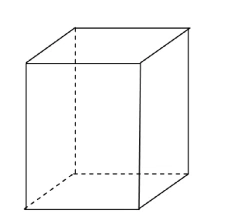 1. Prizma na slici je:trostranačetvorostranapetostranašestostrana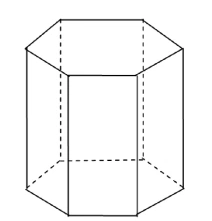 2. Prizma na slici je:trostranačetvorostranapetostranašestostrana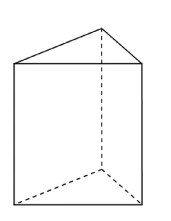 3. Prizma na slici je:trostranačetvorostranapetostranašestostrana4. Koliko prizma sa slike ima baza ( osnova)?23455. Koliko prizma sa slike ima bočnih strana?65436. Koliko temena ima trostrana prizma?65787. Koliko ivica ( i osnovnih i bočnih) ima šestostrana prizma?182314168. Koliko prizma sa slike ima bočnih strana?67839. Koliko temena ima trostrana prizma?674510. Koliko ivica ( i osnovnih i bočnih) ima šestostrana prizma?1813151911. Kog oblika je osnova prizme sa slike?trouglačetvorouglašestouglakruga12. Kog oblika je bočna strana prizme sa slike?trouglapravougaonikakrugatrapeze13. Izračunaj dijagonalu bočne strane pravilne četvorostrane prizme, ako je osnovna ivica a=8cm, a visina prizme H=15cm. Dijagonala bočne strane je ______cm.14. Izračunaj visinu pravilne prizme, ako je dijagonala bočne strane 15cm, a osnovna ivica 12cm. Visina prizme je _______cm.